Nr.77 din 20.02.2023PROCES VERBAL DE AFIȘARESubsemnata Simon Elena, economist în cadrul Bibliotecii municipale Câmpulung Moldovenesc, secretarul Comisiei de concurs, am procedat astăzi 20.02.2023, la afișarea următoarelor documente :Anunțul privind organizarea concursului în vederea ocupării postului contractual vacant de execuție de bibliotecar debutant, cu studii superioare, cu normă întreagă, pe durată nedeterminată din cadrul Secției de Împrumut Carte a Bibliotecii Municipale Câmpulung Moldovenesc;Bibliografia/ Tematica;Formularul de înscriere.Secretar comisie,                                                                                                                                      Simon Elena                                                                                                                    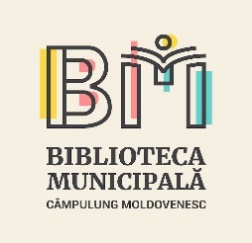 CaleaBucovinei Nr. 4tel./fax: 0230/312948e-mail: office@bmcm.roConectăm lumea ta la întregul univers!